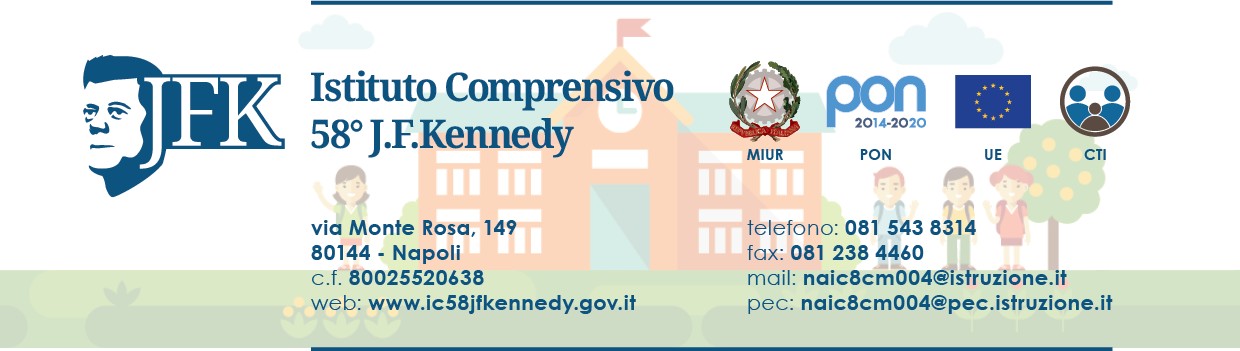 SCHEDA DI SEGNALAZIONE ASSENZE - DISPERSIONE SCOLASTICAANNO SCOLASTICO 2021-22Prot.n° ______del________________									All’attenzione della F.S.  Area 4										Prof.ssa Gabriella Massa										Prof. Luciano  D’AngeloSCUOLA __________________________ PLESSO_________________                       																Allegato BCLASSE ______*Tale comunicazione va resa alle FF.SS. il 15 e il 30 di ogni mese e solo dopo che l’alunno/a abbia riportato un numero di assenze pari o superiore ai 10 giorni continuativi non  riconducibile a malattia.SI COMUNICA, inoltre, che l’alunno/aPur essendo obbligato/a a frequentare, non si è mai presentato/a a scuola;Altro_________________________________________________________________________________________________________________________________________________________________________RAPPORTI INTERCONNESSI FRA SCUOLA E FAMIGLIA*Il coordinatore ha informato telefonicamente la famiglia in data……………..Il coordinatore ha fissato un appuntamento con i genitori, ma quest’ultimi non si sono presentati.Il coordinatore ha provveduto ad informare i genitori, tuttavia l’alunno/a continua ad assentarsi.Il coordinatore non riesce a mettersi in contatto con la famiglia.Altro____________________________________________________________________________________*I rapporti fra scuola e famiglia devono precedere e sono parte integrante di tale comunicazione Data, _____________________________Il Docente Coordinatore classe/interclasse----------------------------------------------------------------ALUNNO/AData Nascita Indicare n. giorni* assenza continuativi superiori a 10 giorniGiorni di assenza continuativi dal…al…